ブライダル企画担当者様拝啓　時下ますますご隆盛のこととお慶び申し上げます。平素は格別のご高配を賜り、厚く御礼申し上げます。　「AI×エンターテインメント」で、新しい価値を社会に提供する株式会社Cotoriは、結婚式・2次会・パーティーの余興を盛り上げる新感覚の写真共有システム「Smile Up」を正式リリース致しました。「Smile Up」は、昨今のコロナウイルスの影響で式場、参列者数、ソーシャルディスタンスなどの制限を強いられる結婚式を少しでも晴れやかな思い出として記憶にも記録にも残せるように開発された写真共有システムです。「Smile Up」は、スマートフォンさえあれば、気軽に、手軽に参列者全員が参加できますので、コロナ禍のソーシャルディスタンス結婚式でも、写真撮影や写真投稿で楽しめる余興を提供できます。これからの“新しい結婚式”のスタンダードスタイルとしてご活用いただけます。また、ブライダルエンターテインメントの製品としては、“業界初”の機能を搭載。これまで見たことのない最先端技術の登場によって、会場の大盛況は間違いなしです。☆　AIによる笑顔認証機能(会場で投稿された写真の笑顔をAIでスマイル判定し得点化)☆　「いいね！」投稿機能(参列者が大型スクリーンに投稿された写真をリアルタイムで評価)会場での「Smile Up」の準備はほとんど不要ですので、運営側は安心してご利用いただけます。Wi-fi環境がない場合は、弊社から貸出も可能です。まずは、お気軽にお問い合わせ・ご相談ください。■お問い合わせ先株式会社 Cotori  代表者：代表取締役社長 阿部　敬志設立：2007年1月19日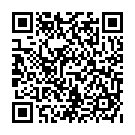 本社：東京都中央区東日本橋2-7-1 FRONTIER東日本橋 5F電話番号：03-5809-2092URL：https://cotori.co.jp/products/smileup/担当：制作管理部　熊崎（クマザキ）メール：smileup_info@cotori.co.jp